How Teachers Can Help Students ACE their School Year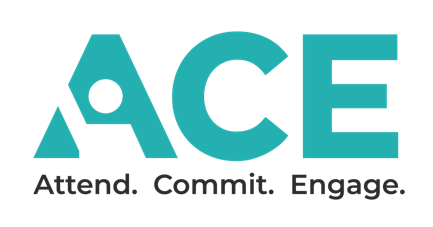 ACE is a partnership between schools and families that allows students to: ATTEND – by being present for remote or on-campus learning with a feeling of wellness, safety, and belonging  COMMIT – by showing dedication to learning with a feeling of connection to what is being taught   ENGAGE – by displaying academic progress with a feeling of confidence and accomplishment    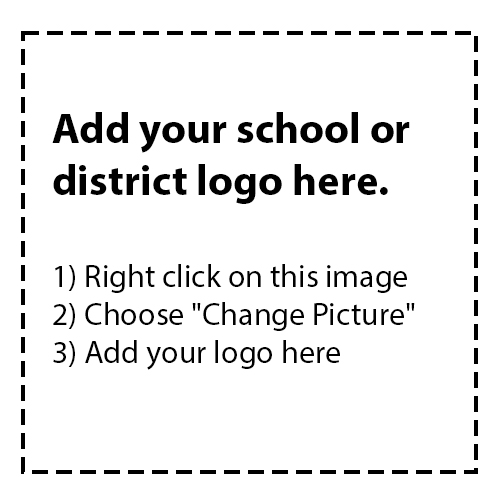 ATTEND. COMMIT. ENGAGE. The expectation that students ATTEND school, COMMIT to school, and ENGAGE with school can only be fulfilled when schools and families partner together to ensure the best policies, practices, and procedures are in place.  As teachers who design the learning environment for your students, whether on campus or remote, you can help influence their ability to ACE each school year.  DID YOU KNOW?Students who only miss a day or two every few weeks can be deemed chronically absent. This is most problematic in pre-K and high school grades.  Middle school students with many absences are more likely to drop out of high school, and high school students with many absences are less likely to graduate on time.  Good attendance, commitment, and engagement while in school will help students graduate from high school on time, persist and succeed in college, and secure a living wage job.WHAT CAN YOU DO? 
Support your students’ academic success in ALL learning environments Talk about the importance of showing up to class every day, and what they might miss if not present to learn.  Let your students know you are available to talk if they have any concerns that might hinder their ability to show up or focus. Be optimistic in what you say and be future oriented so they know situations will always improve.  Balance support with rigor so that students know you’re committed to their well-being and their academic growth.  Find ways to incorporate their cultural identity into the curriculum so they feel connected to what they are learning.  Ask your students regularly what they need to move forward each day.  Communicate with parents to share good news and when their child is struggling.  Let them know you believe in them!More Remote Learning Resources  Blog Edutopia: Online Learning Resources Blog We Are Teachers: 350+ Amazing Online Learning Resources Blog Cult of Pedagogy: Distance Learning Resources Blog Online Learning Consortium: K-12 Remote Teaching Resources Blog National School Choice Week: Online Resources Video E3 Alliance: Attendance Strategies, Part 1 and Part 2Video | Slides | Check-in LogE3 Alliance: Student Attendance Systems and Support  Video | Slides | Playbook | Road Map | Lesson PlanE3 Alliance: Road to Recovery series Graphic E3 Alliance: Top 5 Priorities for Improving Student Attendance Sample E3 Alliance: Attendance Protocol Video | Document E3 Alliance: Attendance Equals Engagement Blog The Counseling Teacher: 50 Self-Care Ideas for Teachers Blog Mindful Teachers: Self-Care Resources  Blog Everything Just So: 24 Helpful Resources for Teacher Self-Care Document Teach for Texas: T-TESS Virtual Instruction Rubric Support your students’ academic success in the REMOTE learning environment in these additional ways . . .  Email your students outside of class hours to let them know you are there for them.  Encourage students to exchange phone numbers with one another for additional support with asynchronous activities.  Especially balance support with rigor so that students know you’re committed to their well-being and their academic growth - during this time of being physically apart.  Be sure to regularly ask your remote learning students what they need to sign in on time and focus each day.  Provide tips for how to set up their remote learning environment.  At the first sign of poor academic performance, communicate with families and appropriate school personnel.  A SPECIAL NOTE FOR TEACHERS OF YOUNG LEANERS: you can help families . . .    Become familiar with the school’s attendance policy – incentives and penalties.Know your attendance procedures for on-campus and remote instruction.  Understand that even missing school in pre-K and kindergarten can harm their child’s future success and set a negative pattern for the future.  See that data shows regularly missing school as early as pre-K and kindergarten can lead to lower academic performance across all ages, specifically affecting reading development by the end of 3rd grade. Realize that chronic absenteeism carried into the middle and high school years are more likely to result in school dropout or delays in graduation. Learn about the resources available for tutoring, transportation, or other services they may need from afterschool programs or community agencies.For all ACE resources, visit ace.e3alliance.org.